Годовая промежуточная аттестационная работа по биологии за курс 8 классаРабота состоит из 2 частей. Первая часть содержит 30 заданий с выбором одного правильного ответа, вторая –  5 заданий с выбором трех правильных ответов,  установлением соответствия и  правильной последовательности, работа с текстом и задание с развернутым ответом. На выполнение работы по биологии отводится 120 минут. Задания можно выполнять в любом порядке и с любого модуля.  Текст задания переписывать не надо, необходимо только указать его номер. Сначала выполняйте задания части 1. Начать советуем с тех заданий, которые вызывают у Вас меньше затруднений, затем переходите к другим заданиям. Для экономии времени пропускайте задание, которое не удается выполнить сразу, и переходите к следующему. Если у Вас останется время, Вы сможете вернуться к пропущенным заданиям. При выполнении заданий можно пользоваться черновиком. Записи в черновике не учитываются при оценивании работы.Баллы, полученные Вами за выполненные задания, суммируются. Постарайтесь выполнить как можно больше заданий и набрать наибольшее количество баллов.После завершения работы проверьте, чтобы ответ на каждое задание в бланках ответов был записан под правильным номером. Желаем успеха!ДЕМОВАРИАНТЧасть 1. Выберите 1 правильный ответ1. Каким методом воспользовался И. П. Павлов чтобы установить рефлекторную природу выделения желудочного сока? 1) описание        2) наблюдение         3) эксперимент               4) моделирование2. Какая система органов осуществляет постоянный приток кислорода и необходимых питательных веществ к клеткам и тканям организма?1) кровеносная2) выделительная3) дыхательная4) покровная3. Чем образовано серое вещество спинного мозга?1) аксонами нейронов2) телами нейронов и их дендритами3) сократительными волокнами4) соединительной тканью4. К рудиментам человека относят 1) развитие хвостового отдела2) развитие густого шерстного покрова3) околоушные мышцы4) многососковость5. Какую из перечисленных функций НЕ выполняет спинной мозг? 1) проведение импульсов от головного мозга к скелетной мускулатуре2) осуществление простейших двигательных рефлексов3) проведение импульсов от скелетной мускулатуры к головному мозгу4) управление произвольными движениями скелетных мышц6. Какая из перечисленных желёз входит в состав пищеварительной системы человека?1) печень2) надпочечник3) гипофиз4) щитовидная железа7. Какой орган пищеварительной системы человека расположен в грудной полости?1) пищевод           2) желудок            3) глотка             4) печень8. Для какой ткани характерно наличие межклеточного вещества в виде минерализованных пластинок? 1) эпителиальной    2) поперечнополосатой      3) хрящевой    4) костной9. Эритроциты являются составной частью ткани 1) мышечной          2) нервной          3) эпителиальной          4) соединительной10. Какие из перечисленных химических соединений придают костям твёрдость?1) соли кальция2) белки3) жиры4) углеводы11. Термин «форменные элементы» применяется при описании клеток1) кровеносной системы         2) крови       3) печени          4) нервной системы12. Эритроциты крови имеют большую поверхность за счёт 1) выростов клеток2) наличия одного ядра3) двояковогнутой формы4) ложноножек13. Пассивный искусственный иммунитет у человека 1) возникает как результат действия лечебной сыворотки2) вырабатывается после перенесённого инфекционного заболевания3) формируется после введения вакцины4) является наследственным14. Какую роль играют тромбоциты в крови человека?1) участвуют в её свёртывании2) переносят питательные вещества3) переносят конечные продукты обмена веществ4) участвуют в фагоцитозе15. Какова роль клапанов, находящихся между предсердиями и желудочками?1) предотвращают движение крови в обратном направлении2) обеспечивают движение крови в сердце3) увлажняют камеры сердца4) сокращаются и проталкивают кровь в сосуды16. Что усиливает работу сердца? 1) симпатическая нервная система2) парасимпатическая нервная система3) гормон роста4) ионы железа17. В организме человека превращение артериальной крови в венозную происходит в 1) желудочках сердца2) капиллярах большого круга кровообращения3) венах малого круга кровообращения4) артериях большого круга кровообращения18. Из правого желудочка сердца кровь попадает в1) лёгочную вену2) лёгочную артерию3) полую вену4) аорту19. Какое вещество начинает расщепляться под действием ферментов в ротовой полости человека?1) белок           2) ДНК          3) крахмал                4) жир20. Интенсивное всасывание воды в пищеварительном канале человека происходит в 1) прямой кишке    2) желудке    3) тонкой кишке             4) толстой кишке21. За счёт чего происходит увеличение площади кишечника?1) борозд                   2) ворсинок                 3) каналов                   4) извилин22. Часть глаза, меняющая свою преломляющую способность в зависимости от степени удалённости рассматриваемого предмета, — это1) хрусталик2) передняя камера3) роговица4) зрачок23. Зрительные рецепторы расположены в оболочке глаза, которая называется1) сетчаткой       2) сосудистой       3) роговицей              4) радужной24. Кальций очень важен для прочности костей. Что из перечисленного является хорошим источником кальция? 1) сыр2) макароны3) рис4) красное мясо25. На языке человека имеются рецепторы, воспринимающие четыре базовых вкусовых ощущения: сладкое, кислое, горькое и1) терпкое2) жирное3) солёное4) жгучее26. Что расположено в средней части уха?1) вестибулярный аппарат2) стремечко3) слуховой нерв4) лабиринт27. Какая последовательность соединения слуховых косточек правильно отражает передачу звуковых колебаний от барабанной перепонки наружного уха к овальному окну внутреннего уха?1) молоточек → стремя → наковальня2) стремя → наковальня → молоточек3) наковальня → молоточек → стремя4) молоточек → наковальня → стремя28. Вероятность заболевания туберкулезом у человека возрастает при1) избыточном весе2) контакте с животными3) повышенной освещённости4) проживании в помещении с повышенной влажностью29. После приёма антибиотиков врачи рекомендуют употреблять кисломолочные продукты, потому что они 1) активизируют деятельность пищеварительных ферментов2) способствуют восстановлению микрофлоры кишечника3) усиливают действие антибиотиков в организме4) усиливают действие лейкоцитов30. Верны ли следующие суждения о строении нервной системы человека?А. Нервные узлы — это скопление тел нервных клеток за пределами центральной нервной системыБ. Двигательные нейроны передают нервные импульсы от органов чувств в спинной мозг.1) верно только А2) верно только Б3) верны оба суждения4) оба суждения неверныЧасть 231.  Какие виды деятельности человека осуществляются при участии мозжечка? Выберите три верных ответа из шести и запишите цифры, под которыми они указаны. 1) чихание2) письмо3) мигание4) ходьба5) мышление6) подводное плавание32. Установите соответствие между признаком и кругом кровообращения, для которого он характерен. Для этого к каждому элементу первого столбца подберите позицию из второго столбца. Впишите в таблицу цифры выбранных ответов.Запишите в строку ответов выбранные цифры 33. Расположите в правильном порядке элементы пути, по которому проводятся нервные импульсы при осуществлении рефлекса. В ответе запишите соответствующую последовательность цифр.1) рабочий орган2) чувствительные нервные окончания3) чувствительный путь4) участок ЦНС5) исполнительный путь34. Вставьте в текст «Нервная ткань человека» пропущенные термины из предложенного перечня, используя для этого цифровые обозначения. Запишите в текст цифры выбранных ответов, а затем получившуюся последовательность цифр (по тексту) впишите в приведённую ниже таблицу.НЕРВНАЯ ТКАНЬ ЧЕЛОВЕКАНейроны различаются по форме и функциям. Так, ___________ (А) передают импульсы от органов чувств в спинной и головной мозг. Другие нейроны, ___________ (Б), передают импульсы от спинного и головного мозга к мышцам и внутренним органам. Связь между двумя типами нейронов осуществляют ___________(В). Основные свойства нервной ткани — это возбудимость и ___________ (Г).ПЕРЕЧЕНЬ ТЕРМИНОВ:35. Рассмотрите рентгенограмму с изображением кисти человека. Как называют повреждение, которое на ней изображено? Зачем при оказании первой помощи к месту повреждения приложили лёд? Назовите одну из причин. Какие еще повреждения и заболевания можно обнаружить при использовании  рентгенограммы? 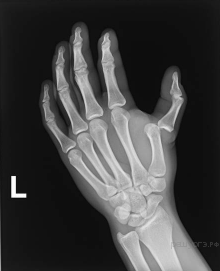 Ответы:1.32.13.24.35.46.17.18.49.410. 111.212.313.114.115.116.117.218.219.320.421.222.123.124.125.326.227.428.429.230.131.24632.2221133.2345134.465835. На рентгенограмме изображен вывих пальца. Вывихом называется нарушение правильного контакта костей в суставе.При оказании первой помощи к месту повреждения приложили лёд, так как холод снижает боль и приток крови к повреждённому месту.                            ПРИЗНАК                       КРУГ КРОВООБРАЩЕНИЯA) берёт начало в левом желудочке1) малый кругБ) из сердца вытекает артериальная кровь2) большой кругВ) кровь обогащается углекислым газомГ) кровь из сердца попадает в лёгочную артериюД) берёт начало в правом желудочке   1) дендрит2) аксон3) серое вещество4) чувствительный нейрон5) вставочный нейрон6) двигательный нейрон7) сократимость8) проводимость